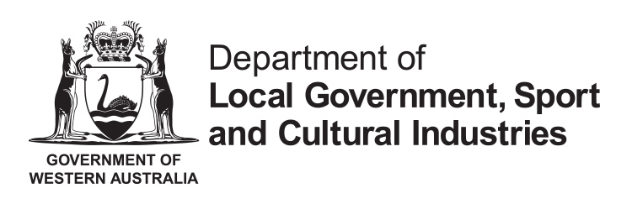 NOTICE OF APPLICATION FOR APPROVAL OF TRANSFER OF LICENCELIQUOR CONTROL ACT 1988Section 68 & 82Please print neatly in BLOCK LETTERS with a black pen onlyDETAILS OF LICENCE	DETAILS OF APPLICANT/SCOMPANY DETAILS  -  To be completed if the applicant is a company3. 	COMPANY DETAILS continued 7.	DECLARATION 	8.	PAYMENT DETAILSAn invoice with detailed payment options will be provided once the application has been received.FORM 10(a)	Licence number:	_____ ____ ____ ____  ____ ____ ____ ____ ____  ____ (b)	Name of Licensed Premises:	(c)	Address of Licensed Premises:				Post Code: 	(d)	Name of Licensee:	(a)	Full name of applicant(s):  _______________________________________________________________________________      ________/_______/_________		Where the applicant is an individual please provide  Date of Birth(b)	Daytime contact name:		E-mail:		Telephone number: (        )		Mobile number:	(c)	Postal address for service of documents:		(during processing of application)	______________________________________________________   Email:_____________________________(d)	Postal address for service of documents:		(upon determination of application)	______________________________________________________   Email:_____________________________(e)        Proposed Trading Name: _______________________________________________________________________(a)	Date of Incorporation: ................./................../..................................	Place of Incorporation:	(b)	ACN number: 	_____ ____ ____   ____ ____ ____   ____ ____ ____ (c)	Directors and other OfficersName: 								Position: 								Address: 													 Postcode: 		Place of Birth: 				 Date of Birth: ____ / ____ / _____Directors and other Officers continued Name: 								Position: 								Address: 													 Postcode: 		Place of Birth: 				 Date of Birth:____ / ____ / _____Name: 								Position: 								Address: 													 Postcode: 		Place of Birth: 				 Date of Birth:____ / ____ / _____(d) Shareholders Name: 								Address: 													 Postcode: 		Place of Birth: 				 Date of Birth: ____ / ____ / _____Name: 								Address: 													 Postcode: 		Place of Birth: 				 Date of Birth: ____ / ____ / _____Name: 								Address: 													 Postcode: 		Place of Birth: 				 Date of Birth: ____ / ____ / _____(e)  TRUSTEE DETAILS       Will the applicant hold the licence as a trustee?  YES    NO         If YES, give full details of the trust (including name, address and date of birth of all beneficiaries)        Name of Trust: 								       Name of Beneficiary/Unit Holder	Address 				Date of Birth STATUS OF LICENCE(a)	Is the licence subject to a Protection Order under section 87 of the Act?	YES    NO  	If YES, to whom is the Protection Order granted?	(b)	Is there any dispute between the licensee/former licensee and the owner/lessor of the premises?	YES    NO  	If YES, what is the nature of the dispute and what stage has it reached?DETAILS OF OWNERSHIP OF PREMISES / TENURE OVER PREMISES	The application cannot be granted unless the applicant has, or will have from the date of transfer, exclusive possession of the whole of the licensed premises.   Is the applicant the freehold owner?  YES   NO   If NO, give details of the owner and the applicants tenureName: 								(II)  Address: 														 Postcode: 		(III)  Phone: 		Email:						(i) Applicant’s tenure:  Lease   Other    								      (ii)  Will the Applicant have exclusive possession of the licensed premises (ETP area excluded)?                            YES   NO   Please note the application cannot proceed to determination unless the applicant has or will have exclusive tenure of the proposed premises.       (iii) Are there any payments made to the freehold owner or another entity in relation to the turnover of the business?  These payments could include rent, marketing, advertising or management fees that are based on the turnover of the business:                             Yes*    No             *A completed Profit Sharing application form (Form 16) must be lodged if there are payments in relation to the           turnover of the business.Please note that should the application to transfer the licence be approved and the licensee no longer has exclusive tenure of the licensed premises all rights to the licence will terminate pursuant to s37(5) of the Act.  CONSENT OF LICENSEE	The person who is the current licensee, whether or not by virtue or a protection order under section 87, or an interim authorisation under section 86 must complete this part unless that person is also the applicant.  The applicant understands that all rights to the licence will terminate should it not retain exclusive tenure of the licensed premises.I, (full name of current licensee)	hereby consent to the transfer of this licence to (full name of applicant)	Dated the 		day of 				This consent was freely given by me on the 			day of 			Signature: 	Date:	  Signature: 	Date:Print name and position:	Print name and position:Signature: 	Date:	  Signature: 	Date:Print name and position:	Print name and position:I declare/certify that: the information contained in this form, including attachments, is true and correct.I am authorised to sign this application on behalf of the applicant entity. Signature: 	Date:	  Signature: 	Date:Print name and position:	Print name and position:Signature: 	Date:	  Signature: 	Date:Print name and position:	Print name and position:It is an offence under section 159 of the Liquor Control Act 1988 to make a statement that is false or misleading.Penalty: $10,000.